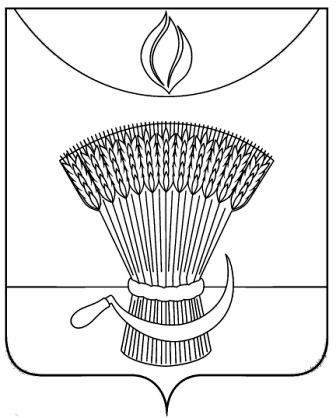 АДМИНИСТРАЦИЯ ГАВРИЛОВСКОГО РАЙОНАП Р И К А ЗОб итогах муниципального этапа всероссийской олимпиады школьников по  физической культуре среди обучающихся общеобразовательных учреждений Гавриловского района в 2020-2021 учебном годуВ соответствии с Порядком проведения всероссийской олимпиады школьников, утвержденным приказом Министерства образования и науки Российской Федерации от 18.11.2013 №1252«Об утверждении Порядка проведения всероссийской олимпиады школьников», приказом отдела образования администрации района от 22.10.2020 №230 «О подготовке и проведении муниципального  этапа всероссийской олимпиады школьников на территории  района в 2020-2021 учебном году», ПРИКАЗЫВАЮ:1.Утвердить результаты муниципального этапа всероссийской олимпиады школьников по физической культуре в 2020-2021 учебном году (приложение№1). 2.Утвердить рейтинг победителей муниципального этапа всероссийской олимпиады школьников по физической культуре в 2020-2021 учебном году (приложение №2). 3.Утвердить рейтинг призеров муниципального этапа всероссийской олимпиады школьников по физической культуре в 2020-2021 учебном году (приложение№3).4.Контроль за исполнением настоящего приказа оставляю за собой.Начальник отдела образования                                              Н.Н. Кузенкова  администрации районаПриложение №1УТВЕРЖДЕНЫприказом отдела образованияадминистрации района                                                                                                                                  от 14.12.2020  №279Результатымуниципального этапа всероссийской олимпиады школьников по физической культуре в 2020-2021 учебном годумаксимальное количество баллов:7-11 класс- 100Приложение №2УТВЕРЖДЕНЫприказом отдела образованияадминистрации районаот 14.12.2020  №279Рейтинг  победителеймуниципального этапа всероссийской олимпиады школьниковпо  физической культуре в 2020-2021 учебном годуПриложение №3УТВЕРЖДЕНЫприказом отдела образованияадминистрации районаот 14.12.2020  №279Рейтинг призеровмуниципального этапа всероссийской олимпиады школьниковпо физической культуре в 2020-2021 учебном году14.12.2020с. Гавриловка 2-я       № 279№ п/пФИО участника Класс ФИО учителя Кол-во балловТип результатаИванова Александра Игоревна7Власов Александр Анатольевич15участникКоляденцева Дарья Александровна7Власов Александр Анатольевич13участникУсанова Маргарита Анатольевна 7Яркова Ирина Алексеевна 6участникХолов Фаридун Сохибжонович 7Яркова Ирина Алексеевна 4участникИванов Сергей Алексеевич8Власов Александр Анатольевич19участникБунина Виктория Михайловна 8Панкратова  Людмила Александровна 13 участникПустовалов Дмитрий Александрович9Чернякова Ольга Александровна22участникБелобрысова Диана Валерьевна9Власов Александр Анатольевич16участникМуравьев Дмитрий Александрович10Ломовцев Михаил Алексеевич25участник№ п/пФИО участникаКласс ФИО учителяКоличество балловРезультатОО------№ п/пФИО участникаКласс ФИО учителяКоличество балловРезультатОО------